 Печатное издание Калининского сельского поселения Вурнарского районаБЮЛЛЕТЕНЬКалининского сельского поселения Вурнарского района Чувашской Республики***Выпуск с 10 марта 2007 года***19 октября   2021 год, *** № 21   (469)О создании конкурсной комиссии на замещение должности главы   Калининского сельского поселения Вурнарского района Чувашской Республики и избрании членов конкурсной комиссии от Собрания депутатов Калининского сельского поселения Вурнарского района Чувашской Республики  четвертого созыва (1/2 от общего состава конкурсной комиссии)        В соответствии     Уставом  Калининского сельского поселения Вурнарского района Чувашской Республики, на основании  Порядка   проведения конкурса по отбору кандидатур на  должность главы Калининского сельского поселения Вурнарского района Чувашской Республики, утвержденного решением Собрания депутатов Калининского сельского поселения Вурнарского района Чувашской Республики от 29 сентября 2015 года №1-9   Собрание депутатов Калининского сельского поселения Вурнарского района Чувашской Республики четвертого созыва РЕШИЛО:Создать конкурсную комиссию по отбору кандидатур на должность главы  Калининского сельского поселения .  2.  Избрать в состав конкурсной   комиссии от  Собрания депутатов Калининского сельского поселения Вурнарского района Чувашской Республики четвертого созыва (1/2 от общего состава конкурсной комиссии): Позинову Раису Геннадьевну-  председателя  Собрания депутатов  Калининского сельского поселения Вурнарского района Чувашской Республики четвертого созыва;            Петрова Петра Яковлевича - депутата  Собрания  депутатов Калининского сельского поселения четвертого созыва;      Кузьмину Анастасию Александровну депутата  Собрания  депутатов Калининского сельского поселения четвертого созыва;       Петрову Елену Геннадьевну-  вр.и.о.главы администрации Калининского сельского поселения . 3.   Обратиться к Главе Вурнарского района Чувашской Республики с ходатайством о назначении четырех членов конкурсной комиссии  по отбору кандидатур на должность   главы Калининского сельского поселения.  4. Настоящее решение вступает в силу после  его официального опубликования.Вр.и.о. главы  Калининского сельского поселенияВурнарского района Чувашской Республики                                                 Е.Г.ПетроваО проведении конкурса по отбору кандидатур на должность главы Калининского сельского поселения.        В соответствии с Федеральным законом от 6 октября 2003 года №131-ФЗ «Об общих принципах организации местного самоуправления в Российской Федерации», Законом Чувашской Республики от 18 октября 2004 года N 19 "Об организации местного самоуправления в Чувашской Республике", Уставом  Калининского сельского поселения Вурнарского района Чувашской Республики, Порядком проведения конкурса по отбору кандидатур на должность главы Калининского сельского поселения Собрание депутатов Калининского сельского поселения Вурнарского района Чувашской Республики четвертого созыва РЕШИЛО:1.    Назначить конкурс на замещение должности главы Калининского сельского поселения Вурнарского района Чувашской Республики в здании  администрации Калининского сельского поселения Вурнарского района по адресу: 429212, Чувашская Республика, Вурнарский район, с.Калинино, ул.Ленина д.12  23 ноября 2021 года в 9 часов 00 минут, и опубликовать данное решение в Бюллетене Калининского сельского поселения и на официальном сайте администрации Калининского  сельского поселения.2.Прием документов осуществляется  с 20 октября  2021 года  по 19 ноября 2021 года  включительно по рабочим дням с 8.00 до 12.00 и с 13.00 до 16.00 часов по адресу: Чувашская Республика, Вурнарский район, с.Калинино, ул.Ленина, д.12 должностными лицами администрации поселения и передаются секретарю конкурсной комиссии в день приема документов. Справки по телефонам: 60-3-71.3.Кандидаты предоставляют следующие документы:-   заявление кандидата;паспорт гражданина Российской Федерации или иной документ, заменяющий паспорт гражданина, и его копия;автобиография;анкета по форме, утвержденной распоряжением Правительства Российской Федерации от 26 мая 2005 г. № 667-р предъявляется в редакции от 16.10.2007 г. №1428-р;медицинская справка (врачебное профессионально-консультативное заключение) по форме 086/У, утвержденной приказом Министерства здравоохранения Российской Федерации от 15 декабря 2014  г. № 834н (зарегистрирован в Министерстве юстиции Российской Федерации 20 февраля 2015 г. № 36160);трудовую книжку и (или) сведения о трудовой деятельности, оформленные в установленном законодательством порядке, за исключением случаев, когда трудовой договор (контракт) заключается впервые; (при наличии);документ, подтверждающий сведения о профессиональном образовании (при наличии), и его копия;свидетельство о постановке физического лица на учет в налоговом органе по месту жительства на территории Российской Федерации и его копия;документы воинского учета - для граждан, пребывающих в запасе, и лиц, подлежащих призыву на военную службу, и его копия;согласие на обработку персональных данных в соответствии со статьей 6 Федерального закона «О персональных данных»;справку о наличии (отсутствии) судимости и (или) факта уголовного преследования либо о прекращении уголовного преследования, выданную в порядке и по форме, которые устанавливаются федеральным органом исполнительной власти, осуществляющим функции по выработке и реализации государственной политики и нормативно-правовому регулированию в сфере внутренних дел.Дополнительно к вышеуказанным документам в конкурсную комиссию могут быть представлены  другие документы или их копии, заверенные нотариально или кадровыми службами по месту работы, характеризующие его профессиональную подготовку.При проведении конкурса оцениваются образовательный и профессиональный уровень, а также деловые и личностные качества кандидатов, претендующих на должность главы Калининского сельского поселения. Решение вступает в силу после его опубликования и размещается на сайте администрации Калининского сельского поселения.Вр.и.о главы Калининского сельского поселенияВурнарского района Чувашской Республики                                                           Е.Г.Петрова                                          О назначении публичных слушаний проекта решения Собрания депутатов Калининского сельского поселения «О бюджете Калининского сельского поселения Вурнарского района Чувашской Республики  на 2022 год и на плановый период 2023 и 2024 годов»            На основании Бюджетного Кодекса Российской Федерации, Федерального закона от 6 октября 2003 года № 131- ФЗ «Об общих принципах организации местного самоуправления в Российской Федерации», в соответствии с Уставом Калининского сельского поселения Вурнарского района Чувашской Республики, решением Калининского сельского поселения Вурнарского района Чувашской Республики «Об утверждении Положения о публичных слушаниях» №10-8 от 27 декабря 2006 года Собрание депутатов Калининского сельского поселения Вурнарского района Чувашской Республики решило:            1. Назначить публичные слушания проекта решения Калининского сельского поселения Вурнарского района Чувашской Республики «О бюджете Калининского сельского поселения Вурнарского района Чувашской Республики на 2022 год и на плановый период 2023 и 2024 годов»» на 06 декабря 2021 года. Место размещения организационного комитета:  Вурнарский район, с.Калинино, ул.Ленина, д.12, здание администрации Калининского сельского поселения, тел. 8 (83537) 60-3-71.              2. Определить состав организационного комитета по организации и проведению публичных слушаний (далее также – организационный комитет):Петрова Е.Г. –вр.и.о главы Калининского сельского поселения  -председатель;Павлова Т.И – ведущий специалист-эксперт  - секретарь;Смирнова О.Н. – депутат Собрания депутатов Калининского сельского поселения – член комиссии;Вр.и.о.главы Калининского сельского поселенияВурнарского района Чувашской Республики                                          Е.Г.ПетроваО частичной замене дотации на выравнивание бюджетной обеспеченности Калининского сельского поселения Вурнарского района Чувашской Республики дополнительным нормативом отчислений от налога на доходы физических лиц	В соответствии с пунктом 4 статьи 137 Бюджетного кодекса Российской Федерации и пунктом 12 статьи 17.3 Закона Чувашской Республики от 23.07.2001 № 36 «О регулировании бюджетных правоотношений в Чувашской Республике» Собрание депутатов Калининского сельского поселения Вурнарского района Чувашской Республики  решило:	1. Дать согласие на частичную замену дотации на выравнивание бюджетной обеспеченности для бюджета Калининского сельского поселения Вурнарского района Чувашской Республики дополнительным нормативом отчислений от налога на доходы физических лиц от объема поступлений, подлежащего зачислению в консолидированный бюджет Чувашской Республики от указанного налога, планируемого к утверждению в республиканском бюджете Чувашской Республики на 2022 и на плановый период 2023 и 2024 годов.	2. Настоящее решение вступает в силу после его официального опубликования.Вр.и.о главы Калининского сельского поселенияВурнарского района Чувашской Республики                                                Е.Г.Петрова			ЧĂВАШ РЕСПУБЛИКИ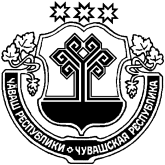 ВĂРНАР РАЙОНĚЧУВАШСКАЯ РЕСПУБЛИКА ВУРНАРСКИЙ РАЙОН НУРАС ЯЛ ПОСЕЛЕНИЙĚН ДЕПУТАТСЕН ПУХĂВĚ ЙЫШĂНУ«19»  октября  2021 г   №  14-1Нурас салиСОБРАНИЕ ДЕПУТАТОВ КАЛИНИНСКОГО СЕЛЬСКОГО ПОСЕЛЕНИЯ РЕШЕНИЕ«19»  октября  2021 г   №  14-1село КалининоЧĂВАШ РЕСПУБЛИКИВĂРНАР РАЙОНĚЧУВАШСКАЯ РЕСПУБЛИКА ВУРНАРСКИЙ РАЙОН НУРАС ЯЛ ПОСЕЛЕНИЙĚН ДЕПУТАТСЕН ПУХĂВĚ ЙЫШĂНУ«19»  октября  2021 г   №  14-2Нурас салиСОБРАНИЕ ДЕПУТАТОВ КАЛИНИНСКОГО СЕЛЬСКОГО ПОСЕЛЕНИЯ РЕШЕНИЕ«19»  октября  2021 г   №  14-2село КалининоЧĂВАШ РЕСПУБЛИКИВĂРНАР РАЙОНĚЧУВАШСКАЯ РЕСПУБЛИКА ВУРНАРСКИЙ РАЙОН НУРАС ЯЛ ПОСЕЛЕНИЙĚН ДЕПУТАТСЕН ПУХĂВĚ ЙЫШĂНУ«19»  октября  2021 г   №  14-3Нурас салиСОБРАНИЕ ДЕПУТАТОВ КАЛИНИНСКОГО СЕЛЬСКОГО ПОСЕЛЕНИЯ РЕШЕНИЕ«19»  октября  2021 г   №  14-3село КалининоЧĂВАШ РЕСПУБЛИКИВĂРНАР РАЙОНĚЧУВАШСКАЯ РЕСПУБЛИКА ВУРНАРСКИЙ РАЙОН НУРАС ЯЛ ПОСЕЛЕНИЙĚН ДЕПУТАТСЕН ПУХĂВĚ ЙЫШĂНУ«19»  октября  2021 г   №  14-4Нурас салиСОБРАНИЕ ДЕПУТАТОВ КАЛИНИНСКОГО СЕЛЬСКОГО ПОСЕЛЕНИЯ РЕШЕНИЕ«19»  октября  2021 г   №  14-4село КалининоРедактор издания- Е.Г.Петрова. Муниципальное средство массовой информации Учредитель Калининское сельское поселение Вурнарского района Чувашской Республики. Наш адрес: 429212 Чувашия Вурнарский район село Калинино улица Ленина дом №12. Тираж 5 экз.